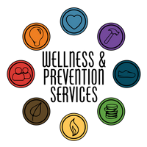 WELLNESS &
PREVENTION
SERVICESWELLNESS &
PREVENTION
SERVICESWELLNESS &
PREVENTION
SERVICESJANUARY NEWSLETTERWELLNESS &
PREVENTION
SERVICESWELLNESS &
PREVENTION
SERVICESWELLNESS &
PREVENTION
SERVICESSPRING 2019WELLNESS &
PREVENTION
SERVICESWELLNESS &
PREVENTION
SERVICESWELLNESS &
PREVENTION
SERVICES

Welcome back!Talk about cold weather here in the high country! Bundle up, but make sure you’re still getting your physical activity in for your health! Check out our SRC, Quinn, or Mt. Mitchell fitness centers on campus to see how you can stay fit while it’s too cold to venture outside.    

Welcome back!Talk about cold weather here in the high country! Bundle up, but make sure you’re still getting your physical activity in for your health! Check out our SRC, Quinn, or Mt. Mitchell fitness centers on campus to see how you can stay fit while it’s too cold to venture outside.    

Welcome back!Talk about cold weather here in the high country! Bundle up, but make sure you’re still getting your physical activity in for your health! Check out our SRC, Quinn, or Mt. Mitchell fitness centers on campus to see how you can stay fit while it’s too cold to venture outside.    

Welcome back!Talk about cold weather here in the high country! Bundle up, but make sure you’re still getting your physical activity in for your health! Check out our SRC, Quinn, or Mt. Mitchell fitness centers on campus to see how you can stay fit while it’s too cold to venture outside.    Financial Wellness MonthJanuary is Financial Wellness Month! Financial Wellness is an aspect of one’s overall wellness; we’re all familiar with the anxiousness that comes with bills or tax season. Feeling this anxiousness all the time isn’t great for our wellbeing. Here are some tips to help ease that nervousness from money;
1) Know your expenses; If you don’t know what you’re spending money on, you won’t know why it seems to disappear so fast! Keep track of your spending from your bank’s mobile or web app.
2) Create a budget and stick to it; Budgeting doesn’t have to be daunting. After examining your expenses, see what costs can be cut ($5 Starbucks each day) and what has to stay (rent).
3) Keep an eye on your credit; Paying bills on time and in full help improve your credit score, bringing you to a healthier state of financial security later on. 




Financial Wellness MonthJanuary is Financial Wellness Month! Financial Wellness is an aspect of one’s overall wellness; we’re all familiar with the anxiousness that comes with bills or tax season. Feeling this anxiousness all the time isn’t great for our wellbeing. Here are some tips to help ease that nervousness from money;
1) Know your expenses; If you don’t know what you’re spending money on, you won’t know why it seems to disappear so fast! Keep track of your spending from your bank’s mobile or web app.
2) Create a budget and stick to it; Budgeting doesn’t have to be daunting. After examining your expenses, see what costs can be cut ($5 Starbucks each day) and what has to stay (rent).
3) Keep an eye on your credit; Paying bills on time and in full help improve your credit score, bringing you to a healthier state of financial security later on. 




Financial Wellness MonthJanuary is Financial Wellness Month! Financial Wellness is an aspect of one’s overall wellness; we’re all familiar with the anxiousness that comes with bills or tax season. Feeling this anxiousness all the time isn’t great for our wellbeing. Here are some tips to help ease that nervousness from money;
1) Know your expenses; If you don’t know what you’re spending money on, you won’t know why it seems to disappear so fast! Keep track of your spending from your bank’s mobile or web app.
2) Create a budget and stick to it; Budgeting doesn’t have to be daunting. After examining your expenses, see what costs can be cut ($5 Starbucks each day) and what has to stay (rent).
3) Keep an eye on your credit; Paying bills on time and in full help improve your credit score, bringing you to a healthier state of financial security later on. 






Welcome back!Talk about cold weather here in the high country! Bundle up, but make sure you’re still getting your physical activity in for your health! Check out our SRC, Quinn, or Mt. Mitchell fitness centers on campus to see how you can stay fit while it’s too cold to venture outside.    

Welcome back!Talk about cold weather here in the high country! Bundle up, but make sure you’re still getting your physical activity in for your health! Check out our SRC, Quinn, or Mt. Mitchell fitness centers on campus to see how you can stay fit while it’s too cold to venture outside.    Financial Wellness MonthJanuary is Financial Wellness Month! Financial Wellness is an aspect of one’s overall wellness; we’re all familiar with the anxiousness that comes with bills or tax season. Feeling this anxiousness all the time isn’t great for our wellbeing. Here are some tips to help ease that nervousness from money;
1) Know your expenses; If you don’t know what you’re spending money on, you won’t know why it seems to disappear so fast! Keep track of your spending from your bank’s mobile or web app.
2) Create a budget and stick to it; Budgeting doesn’t have to be daunting. After examining your expenses, see what costs can be cut ($5 Starbucks each day) and what has to stay (rent).
3) Keep an eye on your credit; Paying bills on time and in full help improve your credit score, bringing you to a healthier state of financial security later on. 




Financial Wellness MonthJanuary is Financial Wellness Month! Financial Wellness is an aspect of one’s overall wellness; we’re all familiar with the anxiousness that comes with bills or tax season. Feeling this anxiousness all the time isn’t great for our wellbeing. Here are some tips to help ease that nervousness from money;
1) Know your expenses; If you don’t know what you’re spending money on, you won’t know why it seems to disappear so fast! Keep track of your spending from your bank’s mobile or web app.
2) Create a budget and stick to it; Budgeting doesn’t have to be daunting. After examining your expenses, see what costs can be cut ($5 Starbucks each day) and what has to stay (rent).
3) Keep an eye on your credit; Paying bills on time and in full help improve your credit score, bringing you to a healthier state of financial security later on. 




Financial Wellness MonthJanuary is Financial Wellness Month! Financial Wellness is an aspect of one’s overall wellness; we’re all familiar with the anxiousness that comes with bills or tax season. Feeling this anxiousness all the time isn’t great for our wellbeing. Here are some tips to help ease that nervousness from money;
1) Know your expenses; If you don’t know what you’re spending money on, you won’t know why it seems to disappear so fast! Keep track of your spending from your bank’s mobile or web app.
2) Create a budget and stick to it; Budgeting doesn’t have to be daunting. After examining your expenses, see what costs can be cut ($5 Starbucks each day) and what has to stay (rent).
3) Keep an eye on your credit; Paying bills on time and in full help improve your credit score, bringing you to a healthier state of financial security later on. 




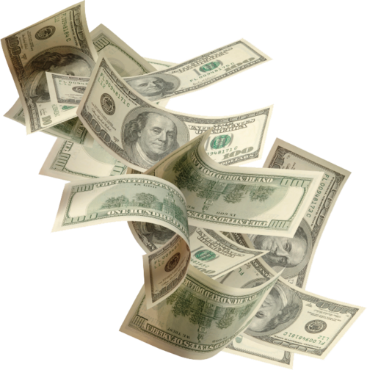 
       Fast 
Fact- Koru Mindfulness Classes
  Beginning January 24th
  Sign up on AppSync!- Koru Mindfulness Classes
  Beginning January 24th
  Sign up on AppSync!- Koru Mindfulness Classes
  Beginning January 24th
  Sign up on AppSync!- Koru Mindfulness Classes
  Beginning January 24th
  Sign up on AppSync!- Koru Mindfulness Classes
  Beginning January 24th
  Sign up on AppSync!- Koru Mindfulness Classes
  Beginning January 24th
  Sign up on AppSync!- Koru Mindfulness Classes
  Beginning January 24th
  Sign up on AppSync!- Koru Mindfulness Classes
  Beginning January 24th
  Sign up on AppSync!- Koru Mindfulness Classes
  Beginning January 24th
  Sign up on AppSync!- Koru Mindfulness Classes
  Beginning January 24th
  Sign up on AppSync!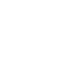 Website:Website:Website: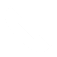 Contact: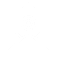 Email:wellness.appstate.eduwellness.appstate.eduwellness.appstate.edu828.262.3148prevention@appstate.edu